Franklin Graham President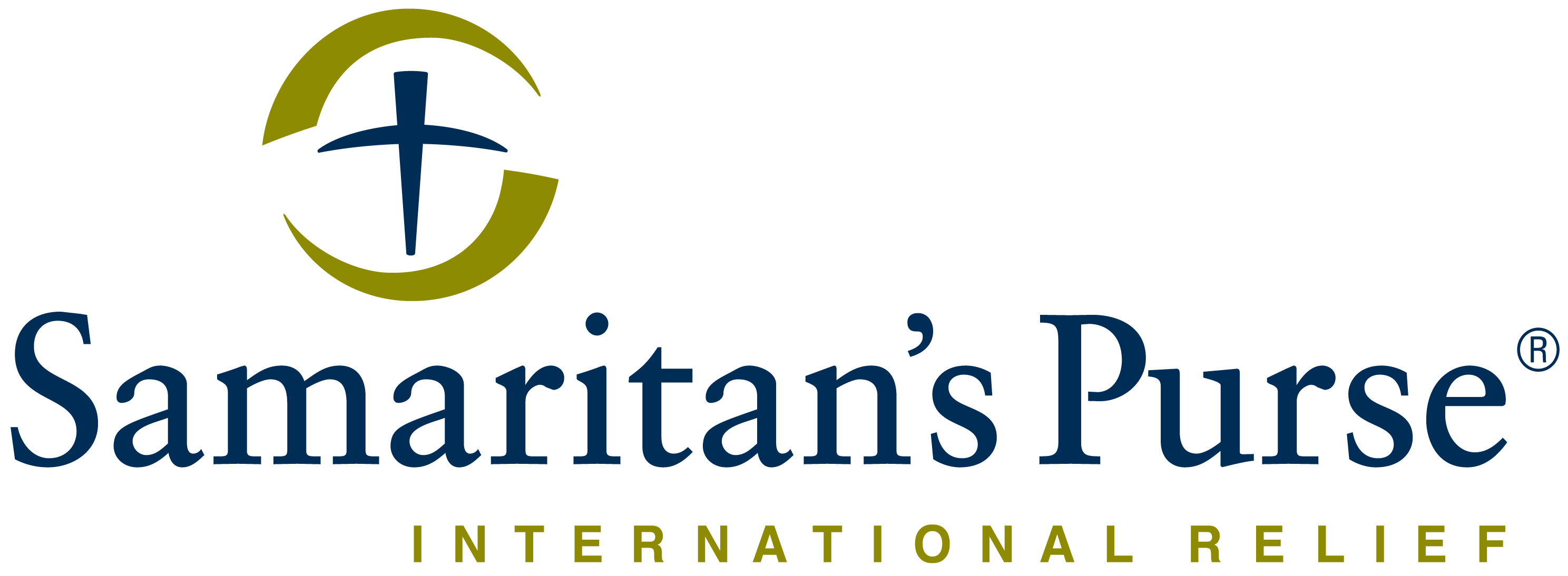 WE PRACTICE PROCUREMENT WITH INTEGRITY.EMAIL UNETHICAL BEHAVIOR TO ssrfq@Samaritan.org FOR CONFIDENTIAL REPORTING.FROM:										Date: 06th January, 2020Samaritan’s Purse International ReliefSouth Sudan, Hai Cinema next to Quality Hotel, Old Juba Town Road. E-mail: ssrfq@Samaritan.orgSubject: “Consolidated Fleet for 2020”Reference number: Open Tender: 001-20-001JBA-T1- Consolidated Fleet for 2020Samaritan’s Purse wishes to contract a legally recognized service provider (company) to supply Toyota Land Cruiser Hard top 13 seater, Yamaha Motor bike and Quad bike to Samaritan’s Purse Relief International DDP Juba”Manner of Submission:Please submit your tender in accordance with the requirements detailed below;By hand delivery to Samaritan’s Purse Juba office in sealed enveloped clearly marked “Open Tender: 001-20-001JBA-T1- Consolidated Fleet  for 2020”By Email to the following address (Tender committee email): ssrfq@Samaritan.org  with the email subject “Open Tender: 001-20-001JBA-T1- Consolidated Fleet  for 2020”Deadline for submission of bids is 20th Jan, 2020 before 5:00pm.Your bid should clearly indicate the following:Currency of offer in USDNet price after deduction of discounts:Delivery Lead timeDelivery terms should be DDP Juba, South SudanQuotation validity should be at least 60 daysDetailed specifications (if different from stipulated specifications):Sealing and Marking of BidsThe Bidder shall enclose the bid in a plain envelope securely sealed, the envelope shall:Be addressed to the tender committee (see above e-mail addresses), Juba officeBear the bid reference number “Open Tender: 001-20-001JBA-T1- Consolidated Fleet for 2020”No other markings should be on the envelope.The bidder will drop the envelope into a tender box located at the Samaritan’s Purse office reception and shall register the company and name of the person dropping the envelope.If all envelopes are not sealed and marked as required, the tender committee will reject the bid during the review time.  Bidders with questions regarding this notice should send them in writing to the email address JJankok@samaritan.org Copying KLisanza@samaritan.orgConditions of bidding:Bids must be valid until 90 days.Payment terms will be within 30 business days after receipt of services and monthly invoice, by bank transfer/cheque only. A reference list with valid current phone numbers and emails.Business Contact details including President/Owners of the companySamaritan’s Purse is not subject to VAT; therefore, all offers should be exclusive of VAT costs. Deadline for submission of bids is 20th Jan, 2020 before 5:00pm.NB: No tender documents are to be requested from the office. You only need to submit your quotation as instructed above.If submitting in an EMAIL format, only bids submitted solely to ssrfq@Samaritan.org will be accepted.  If contacted directly by Samaritan’s Purse, do not submit to the SP contacts email address.    Terms & Conditions:SAMARITAN’S PURSE accepts no responsibility and is under no obligation to reimburse applicants for the costs associated with preparation of their applications;SAMARITAN’S PURSE reserves the right to award the most qualified service provider (contractor) regardless of the lowest price submitted; Payment is upon delivery and after preliminary verification of the items specified; their functionality and originality;SAMARITAN’S PURSE reserves the right to award to more than one bidder or to reject all applicants and cancel the solicitation at any time.Hai Cinema next to Quality HotelJuba, South SudanAddis Ababa Road Hai CinemaUNIT ONE (MOTOR BIKE)UNIT ONE (MOTOR BIKE)UNIT ONE (MOTOR BIKE)Item #QtyUnitItem DescriptionUnit CostTotal Cost12PcYamaha Motor Bike 200 AGModel - Yamaha Motor bike 200AG, Starting System - Both kick start and Electric12PcsQuad bike Yamaha 4x4Make - Yamaha 4x4Model - Grizzly 350 Auto 4x4Category - Recreation/UtilityType - ATVFour WheelerPrimary color - Hunter GreenEngine Size - 388ccEngine type - 4 stroke Sung SOHCCooling System - Air/Oil11PcToyota Land Cruiser Hardtop HZJ 78L LHD - RJMRS 13 Seater 70  Series 2018/2019 Modelhttps://www.toyota-gib.com/eng/models/heavy-duty-utility-type/land-  cruiser-70/land-cruiser-78-hardtop-13-seater-HZJ78-RJMRS.html   21PcCodan Radio